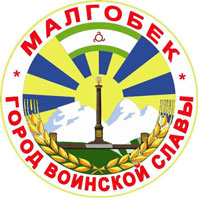 КОНТРОЛЬНО-СЧЕТНЫЙ ОРГАНМУНИЦИПАЛЬНОГО ОБРАЗОВАНИЯ  «ГОРОДСКОЙ ОКРУГ ГОРОД МАЛГОБЕК»386302,РИ, г. Малгобек, ул. Базоркина, 47                                                                         телефон: (8734)62-41-75									                 факс:  (8734) 62-41-73РАСПОРЯЖЕНИЕ №2О внесении изменений в план работы22 мая 2014г.                                                                                    г.Малгобек              Согласно статьи 98 Федерльного закона  от 5 апреля 2013г. №44-ФЗ «О контрактной системе в сфере закупок товаров, работ, услуг для обеспечения государственных и муниципальных нужд» аудит в сфере закупок осуществляется контрольно-счетными органами муниципальных образований, образованными представительными органами муниципальных образований.               Согласно статьи 4.5 Кодекса об административных правонарушениях РФ  Постановление по делу об административном правонарушении закона о контрактной системе в сфере закупок товаров, работ, услуг для обеспечения государственных и муниципальных нужд (в части административных правонарушений, предусмотренных статьями 7.29 - 7.32, частью 7 статьи 19.5, статьей 19.7.2 КоАП), не может быть вынесено по истечении двух месяцев (по делу об административном правонарушении, рассматриваемому судьей, - по истечении трех месяцев).          В связи с вышеизложенным:Внести изменения в план работы КСО на 2014 год, включив ежеквартальные мероприятия по аудиту в сфере закупок.Опубликовать план работы КСО на 2014 год с изменениями на официальном сайте Муниципального образования «Городской округ г. Малгобек».Председатель                                                                             Галаев М - Г. Х